Celoroční plán akcíve školní družině 2023/2024Celoroční hra Máme rádi zvířataZÁŘÍSeznamovací hry, pravidla ŠDBramboriáda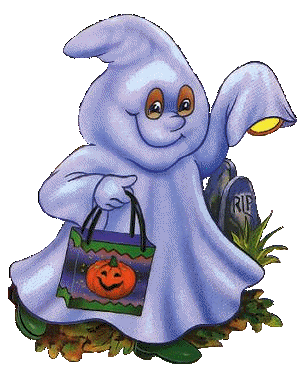 Výtvarná dílna na téma ZvířataŘÍJENDrakiádaPráce s přírodninamiKaštanová olympiádaStrašidelný denLISTOPADDružinové CinestarPohyb a orientace ve tmě – Mezinárodní den nevidomýchČertí dílnaVýroba adventního kalendářePROSINEC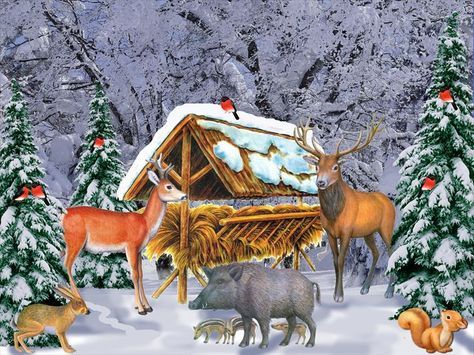 Čertí rejVýroba dárečkůNadílka zvířátkům v leseLEDENHádej, hádej, hadačiHrátky na sněhu ( bez sněhu)Družinové plaváníÚNORVyrábíme z odpadového materiálu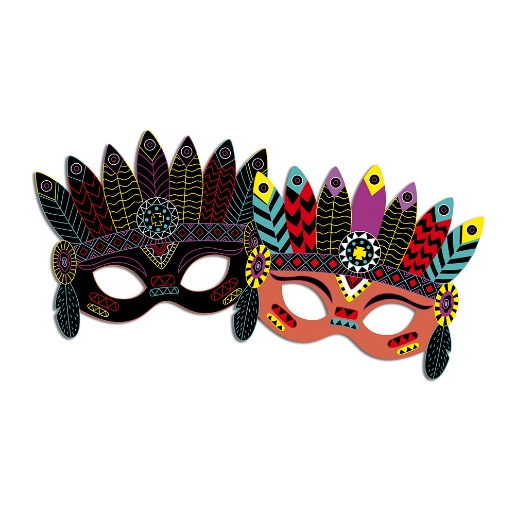 Turnaj Člověče, nezlob seDomácí mazlíčciMasopust ve školní družiněBŘEZENSvětový den vodyVelikonoční tvořeníUkaž, co umíšProjektové odpoledneDUBENPečujeme o své zdraví, první pomocDen ptactva ve školní družiněČarodějnický denSpaní ve školní družině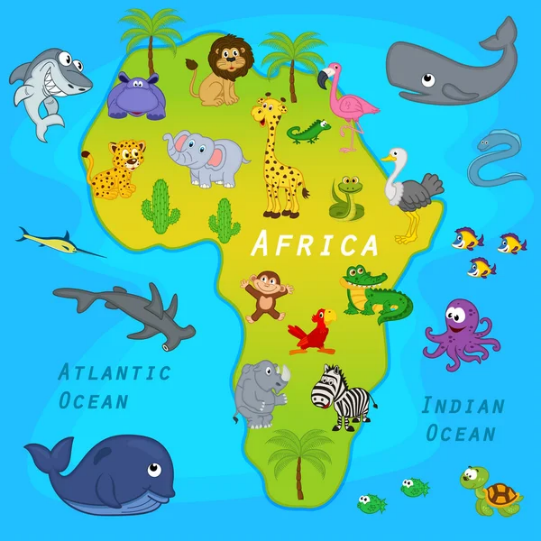 KVĚTENMíčové a pohybové hryMoje maminkaCesta do AfrikyČERVENDětský denVodní hrátkyVyhodnocení celoroční hry